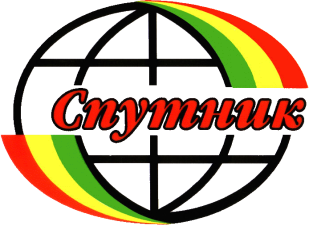 Уважаемые родители!Наступила долгожданная пора – летние каникулы. Безопасность детей на улицах и дорогах города зависит от нас, взрослых. Если вы собираетесь купить вашему ребенку скутер или он уже имеется у него в пользовании, проконтролируйте соблюдение основных правил дорожного движения:Управлять скутером при движении по дорогам разрешается только с 16 лет.На скутере должен быть включен ближний свет.Движение разрешается только по крайней правой полосе в метре от края проезжей части.Перевозить пассажиров запрещается.Управлять скутером разрешатся только в защитном шлеме.Движение на скутере по автомагистралям запрещается. Берегите своих детей!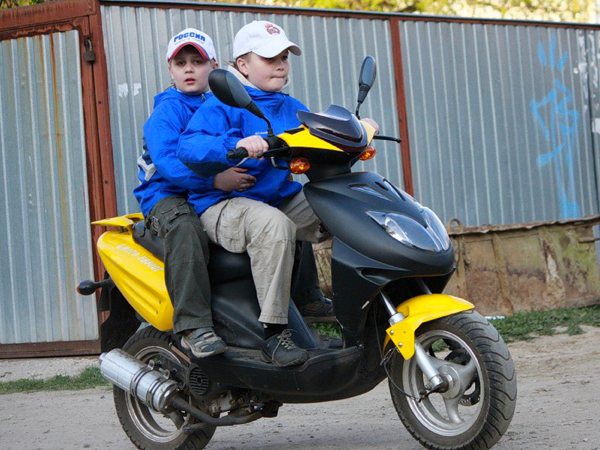 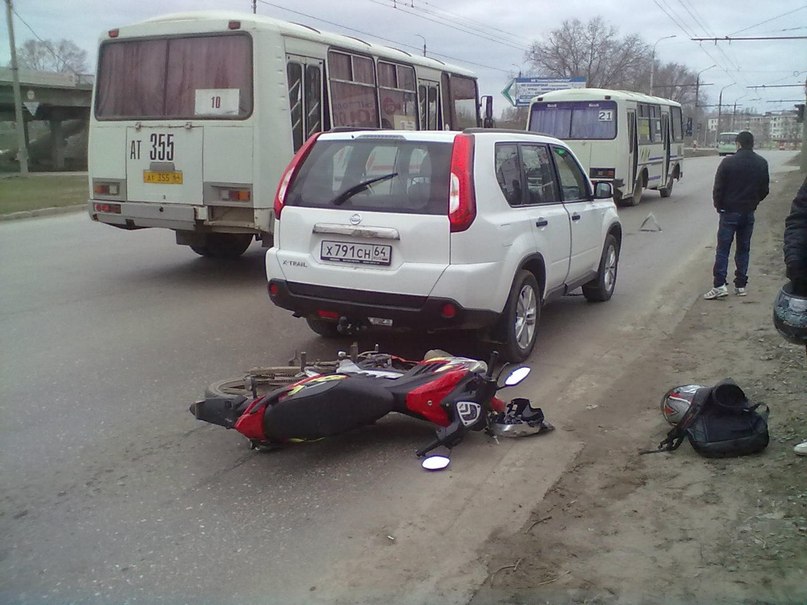 УГИБДД УМВД России по Пензенской областиУправление образования г. ПензыДетско-юношеский центр «Спутник» г. Пензы